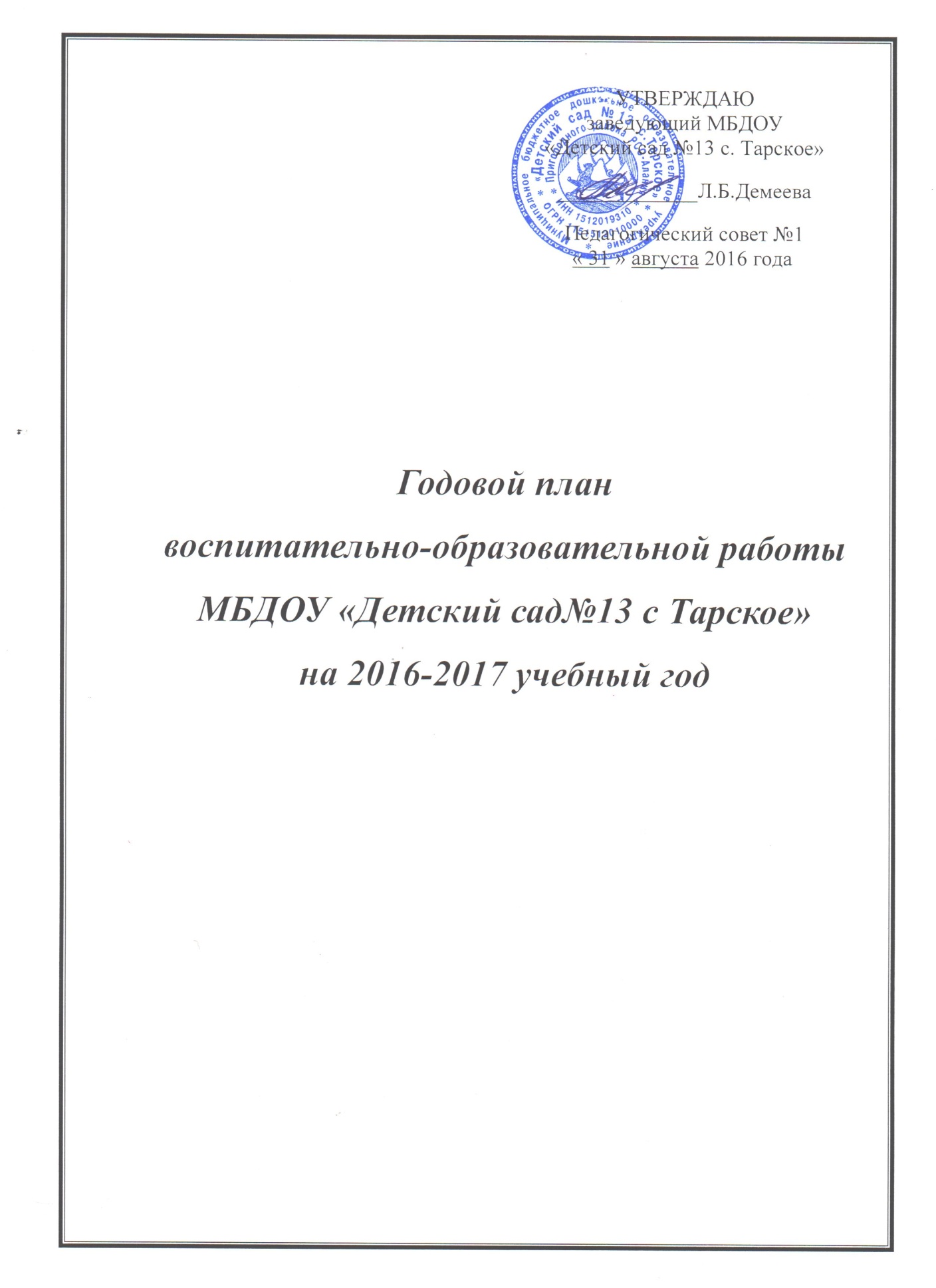 СОДЕРЖАНИЕГОДОВОГО ПЛАНА РАБОТЫДОШКОЛЬНОГО ОБРАЗОВАТЕЛЬНОГО УЧРЕЖДЕНИЯНА 2016– 2017 УЧЕБНЫЙ ГОД.приоритетное направление работы МБДОУ  «Социально-коммуникативное развитие»РАЗДЕЛЫ ГОДОВОГО ПЛАНА.1. Информационный раздел2. Цели и задачи работы ДОУ на 2016 – 2017 учебный год3. Расстановка кадров по группам.4. Содержание блоков основных мероприятий годового плана4.1. Нормативно – правовое обеспечение деятельности дошкольного учреждения 4.2. Информационно – аналитическая  деятельность 4.3. Взаимодействие с общественными организациями. 4.4. Повышение квалификации педагогов  4.5.  Аттестация педагогов дошкольного образовательного учреждения   4.6.  Инновационная деятельность в ДОУ  4.7.  Изучение и  контроль за деятельность дошкольного образовательного учреждения  4.8.  Работа с родителями  4.9. Административно – хозяйственная деятельность. 4.10 Основы организации воспитательно-образовательного процесса  4.11. Использование современных информационно-коммуникационных технологий (ИКТ)4.12. Направления в работе (самообразование)             Годовой  план МБДОУ «Детский сад с. Тарское» составлен в соответствии с Федеральным законом  «Об образовании в Российской Федерации» (от 29.12.2012 года   № 273-ФЗ), Федеральным государственным образовательным стандартом дошкольного образования (приказ Министерства образования и науки РФ от 17 октября . №1155).  Санитарно-эпидемиологическими требованиями к устройству, содержанию и организации режима работы ДОУ (СанПиН 2.4.1. 3049-13) В  2016 – 2017 учебном году   МБДОУ детский сад с. Тарское реализует общеобразовательную  программу «От рождения до школы» под редакцией  Н.Е. Вераксы,  Т.С.Комаровой,  М.А.Васильевой 2015 года. Региональный компонент.Реализация программы "Мой край - моя святыня" под редакцией  Султановой А.В., Бобылёвой Л.И. Приоритетное   направление работы  «Социально-коммуникативное развитие»I. ИНФОРМАЦИОННЫЙ РАЗДЕЛ 	МБДОУ  «Детский сад №13 с. Трское» находится на первом этаже трехэтажного кирпичного здания СОШ №1 с. Тарское , построенное в 1988 году. Общая площадь здания ДОУ 500 кв. метра.В январе  2015 года детский сад торжественно открылся. На данный момент функционирует 2 группы.1.1. ОСНОВНЫЕ СВЕДЕНИЯ О ДОУОрганизационно - правовая форма: муниципальное бюджетное учреждениеТип: дошкольное образовательное учреждение.Вид: детский сад общеразвивающего вида.Статус юридического лица: муниципальныйЮридический адрес: 363106, РСО- Алания, Пригородный район, с. Тарское, ул. Ленина, д.24Адрес сайта: http://tarskoe13.ruАдрес электронной почты: tarskoe13@mail.ruУчредитель детского сада: Администрация местного самоуправления муниципального образования – Пригородный районРежим работы ДОУ: 12  часовое пребывание детей  при пятидневной рабочей неделе, с 7.00 до 19.00;  выходные - суббота, воскресенье, праздничные дни. Продолжительность учебного года – 36 недель. 1.2. МБДОУ «Детский сад №13 с. Тарское» осуществляет деятельность на основании:1. Устав МДОАУ утвержденного 28.01.2015 года  2. Санитарно - эпидемиологического заключения от 09.02.2015г ода  № 15.01.09.000.М.000022.02.15 3. Заключения о соответствии объекта защиты обязательным требованиям пожарной безопасности от 28.05.2015 года4. Свидетельства о постановки в налоговые органы ОГРН 1151512010000  от 28 01. 2015 года 5. Свидетельства о государственной регистрации юридического лица  1151512010000от 28.01. 2015 года 6. Лицензия  на осуществление образовательной деятельности  № 2183 от 10 августа  2015 года  серия 15ЛО1  №0001093 1.3. Программно – методическое обеспечение:Комплексные программы дошкольного образования:     «От рождения до школы» под редакцией Н.Е. Вераксы,  Т.С.Комаровой,  М.А.Васильевой, 2014 год. Федеральный закон от 29.12.2012 года "273-ФЗ "Об образовании в Российской Федерации";"Санитарно - эпидемиологическим требованиям к устройству, содержанию и организации режима работы дошкольных образовательных учреждений. СанПиН 2.4.1.3049-13";Федеральным государственным образовательным стандартом дошкольного образования (приказ Министерства образования и науки РФ от 17 октября . №1155).1.4.  ФГОС к условиям реализации ООП ДО.1.4.1 Анализ выполнения требований к кадровому обеспечению.С момента открытия МБДОУ штатным расписанием предусмотрено единицы 18,3 из них 4,5 педагогические, 1 –ставка заведующего. Руководитель:  Демеева Лариса Борисовна, образование  высшее, соответствие занимаемой должности,  общий стаж работы 36 лет, педагогический стаж 36 лет, в занимаемой должности с 29 января 2015 года. В 2015 году прошла  процедуру аттестации на соответствие занимаемой должности.Воспитатели : Гудиева Сабина Руслановна, Новикова Наталья Игоревна , Бедоева Ирина Артуровна, Будаева Ирина ПавловнаСпециалисты:музыкальный руководитель –  1- 0,5 ставка -  Ботоева Мадина Борисовна.1.4.2 Анализ квалификационного уровня педагогических кадров в 2015  годуПроанализировав квалификационный уровень педагогических кадров за проработанный период  было выявлено, что четырем педагогическим работникам, не имеющих категорию, необходимо пройти курсы повышения квалификации. Для этого составлен график прохождения  курсов повышения квалификации. 1.4.3 Сравнительный анализ профессионального уровня педагогических кадров: 1.4.4  Педагогический стаж работников ДОУ(% от общего количества педагогов):Вывод: Изучив состав педагогов по стажу педагогической  работы можно сделать следующие выводы: Количество педагогов со стажем до 5 лет не  велик, что показывает  не стабильность в коллективе.  В 2016 – 2017 учебном году необходимо направить педагогов для прохождения курсов повышения квалификации по ФГОС.  В 2015-2016 учебном году подают документы на  аттестацию следующие педагоги:Воспитатель - Бедоева Ирина Артуровна 1.4.5. Повышение квалификации педагогов по вопросам введения ФГОС.СВЕДЕНИЯо педагогических  работникахмуниципальное дошкольное образовательное учреждение «Детский сад№13 с. Таркое»Педагоги детского сада более активно стали участвовать в районных методических семинарах. Вывод: Для прохождения процедуры повышения квалификации педагогам необходимо пройти курсы в объеме 72 или 108 часов по ФГОС. 1.4.6. Анализ выполнений требований   к материально-техническому обеспечениюРезультаты хозяйственной деятельности учреждения оказывают как опосредованное, так и прямое влияние на качество, и уровень образования, работы по обеспечению охраны жизни и здоровья детей. В детском саду функционируютВ  виду того, что на данный момент в МБДОУ «Детский сад №13  с.  Тарское»  нет медицинского работника, осмотр детей производится педагогами визуально. В ближайшее время ситуация должна стабилизироваться. На данный момент готовим  пакет документов для лицензирования медицинского кабинета, который имеется в ДОУ  и в штате будет  медицинский работник на 0,5 ставки, который определит детей по группам здоровья, так как это является функцией медицинского работника.  Тарская  амбулатория проводит осмотр детей в период карантинов, заболевания, ставит прививки на своей территории.1.4.7. Социальный паспорт семей воспитанников, посещающих ДОУII. ЦЕЛИ И ЗАДАЧИ РАБОТЫ ДОУ НА 2016 – 2017 УЧЕБНЫЙ ГОД.На основании выводов и результатов  анализа деятельности учреждения за проработанный период определили цели и задачи учреждения на 2016 – 2017  учебный год:ЦЕЛЬ РАБОТЫ: создание благоприятных условий в ДОУ в соответствии с ФГОС, для полноценного проживания ребенком дошкольного детства, формирования основ базовой культуры личности,  всестороннее развитие психических и физических качеств в соответствии с возрастными и индивидуальными особенностями, подготовка ребенка к жизни в современном обществе, формирование предпосылок к учебной деятельности, обеспечение безопасности жизнедеятельности ребенка. ОСНОВНЫЕ ЗАДАЧИ РАБОТЫ:1. Забота о здоровье и жизни, эмоциональном благополучии и своевременном всестороннем развитии каждого ребенка.2. Планирование   воспитательно-образовательного процесса, в соответствии ФГОС с интеграцией образовательных областей и комплексно–тематическому планированию воспитательно-образовательного процесса в ДОУ.3. Формирование   профессиональной  компетентности  педагогов  в области  освоения  новых  федеральных государственных образовательных стандартов дошкольного образования.4. Формирование семейных ценностей у дошкольников, для обогащения социального опыта ребенка через реализацию игровых проектов, сохранение и укрепление здоровья детей их физического развития и совместную деятельность с семьями воспитанников.5. Создание условие для  работы педагогов по внедрению  проектного  метода обучения и воспитания дошкольников для  развития  их  познавательных и творческих способностей .III. РАССТАНОВКА ПЕДАГОГОВ ПО ГРУППАМИ МЕТОДИЧЕСКОЕ ОБЕСПЕЧЕНИЕ НА 2016 – 2017 ггIV. СОДЕРЖАНИЕ БЛОКОВ ГОДОВОГО ПЛАНА ДОУ на 2016 – 2017 учебный год4.1.  НОРМАТИВНО – ПРАВОВОЕ ОБЕСПЕЧЕНИЕ ДЕЯТЕЛЬНОСТИ МБДОУ «ДЕТСКИЙ САД №13 с.ТАРСКОЕ»Цель блока: Приведение нормативно-правовой базы учреждения  в соответствие с требованиями ФГОС ДОУ. Управление и организация деятельностью учреждения в соответствии с законодательными нормами РФ, нормативными регионального и районного уровня. 4.2.  ИНФОРМАЦИОННО – АНАЛИТИЧЕСКАЯ ДЕЯТЕЛЬНОСТЬ  МБДОУ «Детский сад№13 с. Тарское»Цель блока: совершенствование и развитие управленческих функций с учетом ФГОС, получение положительных  результатов работы посредствам информационно – аналитической деятельности.4.3. ВЗАИМОДЕЙСТВИЕ  ДОУ С ОБЩЕСТВЕННЫМИ ОРГАНИЗАЦИЯМИЦель  блока: укрепление и совершенствование взаимосвязей с социумом, установление творческих контактов, повышающих эффективность деятельности МБДОУ4.4  ПОВЫШЕНИЕ КВАЛИФИКАЦИИ ПЕДАГОГОВ  ДОУЦель  блока: Организовать эффективную кадровую политику, позволяющую реализовать сопровождение по внедрению ФГОС ДОУ.  Повышение профессиональной компетентности педагогов, совершенствование педагогического мастерства.4.5  АТТЕСТАЦИЯ ПЕДАГОГОВ  МБДОУЦель  блока: повышение профессионального уровня педагогов, присвоение более высокой или подтверждение квалификационной категории. Обеспечение непрерывности процесса самообразования и самосовершенствования.4.6  ИННОВАЦИОННАЯ ДЕЯТЕЛЬНОСТЬ  МБДОУЦель  блока: обеспечение деятельности ДОУ в режиме инновационного развития с учетом ФГОС с использованием современных педагогических технологий.4.7  ИЗУЧЕНИЕ И КОНТРОЛЬ ДЕЯТЕЛЬНОСТИ МБДОУЦель блока: совершенствование работы учреждения в целом, выявление уровня реализации годовых и других доминирующих задач  деятельности ДОУ4.8  РАБОТА ДОУ С РОДИТЕЛЯМИ.Цель  блока: оказание родителям психолого-педагогической помощи в повышении вопросов эффективности воспитания, обучения и развития детей в соответствии с ФГОСАДМИНИСТРАТИВНО – ХОЗЯЙСТВЕННАЯ  ДЕЯТЕЛЬНОСТЬ МБДОУЦель  блока: укрепление материально – хозяйственной базы учреждения, создание благоприятных  условий для воспитания,  развития детей дошкольного возраста4.10. ОСНОВЫ ОРГАНИЗАЦИИ ВОСПИТАТЕЛЬНО – ОБРАЗОВАТЕЛЬНОГО ПРОЦЕСА МБДОУЦель блока: Создание условий в МБДОУ  для реализации ФЗ «Об образовании в Российской Федерации» и  Федеральных государственных образовательных стандартов 4.11.  ИСПОЛЬЗОВАНИЕ СОВРЕМЕННЫХ  ТЕХНОЛОГИЙ В ДОУЦель блока: совершенствование воспитательно-образовательной работы педагогов с детьми через использование информационно-коммуникативных технологийНаправления работы педагогов по тематике педагогического просвещенияСетка организованной образовательной деятельности  «Детский сад №13 с. Тарское» на2016-2017 учебный год.группавозраст детейколичество детейнаправленность группысредняя3-4 лет27общеразвивающаястаршая4-5 лет29общеразвивающаяитого56ГодыВсего   высшая категория   первая  категорияСоответствие занимаемой должностиПедагоги без категории.2014-5 00042015г 2016г50104ГодыВысшееВысшееСреднее специальноеСреднее специальноеСреднее общееСреднее общееЗаочное обучение в вузеЗаочное обучение в вузеЗаочное обучение в колледжеЗаочное обучение в колледжеКол-во%Кол-во%Кол-во%Кол-воКол-во%2015г360%120%120%2016360%0240%ГодыВсегоДо 3 лет3-10 лет10-15 лет15-20 летБолее 20 лет2015 – 2016г5412016- 2017г541Занимаемая должностьКоличествоВУЗкурсыЗанимаемая должность(всего)ВУЗкурсыРуководители11Педагоги44№п/пФ.И.ООбразование, что окончил, когда, гдеЗанимаемая должностьКурсы повышенияКатегория1Демеева Лариса Борисовна1. Высшее педагогическое,Югоосетинский государственный педагогический институт. По специальности история, присвоена квалификация учителя истории сред. школы.заведующий МБДОУ, Руководитель «соответствие занимаемой должности»2Ботоева Мадина  Борисовна Высшее педагогическое, СОГУ,   учитель начальных классов  по специальности «Педагогика и методика  начального образования» Училище искусств квалификация  преп. Музыкальная теория. дисциплин и фортепианоМузыкальный руководительпервая3Бедоева Ирина Артуровна Высшее педагогическое.  СОГПИ,  Организатор-методист дошкольного образования по специальности «Педагогика и методика дошкольного образования»воспитатель«Деятельность педагогических работников ДОУ в условиях введения и реализации ФГОС»Не имеет4Будаева  Ирина Павловна СОГУ имени К.Л.Хетагурова специальность  «Социальная работа»воспитатель5Новикова  Наталья ИгоревнаНезаконченное высшее педагогическое.  СОГПИ,  воспитатель6Гудиева Сабина РуслановнаНезаконченное высшее педагогическое.  СОГПИ,  воспитательХарактеристика материально технической базы.Объекты, подвергающиеся анализуСостояние объектов на начало учебного годаХарактеристика оснащения объектов123Здание детского садаСостояние удовлетворительноеЗдание одноэтажное, имеется централизованное отопление, водопровод и канализация.Полностью оснащено сантехническим оборудованием, установлены приборы учета тепловой и электрической энергии, счетчики учета расхода холодного водоснабжения.Крыша и подвал отвечают требованиям СанПиН и пожарной безопасности.Групповые комнатыСостояние удовлетворительноеВ детском саду 2 групповые комнаты, все имеют отдельные спальни и раздевалки.  Каждая группа имеет свой вход из общего коридора.Группы полностью оснащены детской мебелью в соответствии с возрастом и требованиям СанПиН..Имеются материалы и оборудование для поддержания санитарного состояния групп и кварц для дезинфекции воздуха.Оснащение предметно-пространственной развивающей среды соответствует возрасту детей и ФГОС ДО.Спортивный залСостояние удовлетворительноеСпортивный зал пока не  оборудован спортивным инвентарем.Программно-методические материалы соответствуют возрастным особенностям, учитывают состояние здоровья детей, планируются с учетом ФГОС ДОМузыкальный залСостояние удовлетворительное Имеются фортепиано, Программно-методические материалы соответствуют возрастным особенностям, учитывают индивидуальные особенности детей, планируются с учетом ФГОС ДОМетодический кабинетСостояние удовлетворительноеМетодический кабинет  оборудован. Имеются библиотека методической литературы и периодических изданий, компьютер, демонстрационные материалы, видеотека.ПищеблокСостояние удовлетворительноеПолностью оборудован инвентарем и посудой  в соответствии с СанПиНМедицинский блокСостояние удовлетворительноеМедицинский кабинет, полностью оборудован необходимым медицинским инвентарем и медикаментами№ п/пкритерииЧисленность по саду1Полные семьи2неполные семьи3Многодетные4Семьи, имеющие опекаемых детей5Семьи, имеющие опекаемых детей (по согласию)6Матери-одиночки7Дети – инвалидыИные категории, получающие льготу- беженцыВозрастная группаФ.И.О. педагоговОбразование, год окончанияКвалификационная категорияКурсы повышения, переквалификации (часы), необходимы курсыСредняя группаБедоева Ирина АртуровнаВысшее,Без категорииСредняя группаБудаева Ирина ПавловнаВысшее, Без категорииСтаршая группаГудиева Сабина РуслановнаН/высшее,Без категорииСтаршая группаНовикова  Наталья ИгоревнаН/высшее,Без категорииМузыкальный работник Ботоева Мадина БорисовнаВысшее,соответствие занимаемой должности№ п/пСодержание основных мероприятийСрок проведенияОтветственные1Приведение нормативно-правовой базы МБДОУ на 2016 -2017 учебный год в соответствие с требованиями ФГОСВ течение годаЗаведующий  2Разработка, внесение изменений и дополнений в нормативно-правовые документы, локальные акты (эффективные договора, должностные инструкции, стимулирующие выплаты, Положения и др) о работе ДОУ в соответствие с требованиями ФГОС на 2016-2017 учебный годВ течение годаЗаведующий3Разработка должностных инструкций, текущих инструктажей по охране труда и технике безопасности, охране и здоровья детейВ течение годаЗаведующий, завхоз 4Внесение изменений и дополнений в нормативные документыВ течение годаЗаведующий, ответственные, назначенные приказом 5Производственные собрания и инструктажи с сотрудниками детского садаВ течение годаЗаведующий, ответственные, назначенные приказом 6Отработка и приведение в соответствие с требованиями ФГОС личных дел сотрудников и детейВ течение годаЗаведующий, педагоги групп№ п/пСодержание основных мероприятийСрок проведенияИсполнительДеятельность руководителей и педагоговДеятельность руководителей и педагоговДеятельность руководителей и педагогов1Открытие МБДОУ01.09.2016гКоллектив ДОУ1.1.-подготовка групп к приему детей августЗаведующий, педагоги1.2.- распределение  педагогов на группы августЗаведующий, педагоги1.3.-комплектование контингента детей августЗаведующий, педагоги1.4.-сбор информации, формирование личных дел воспитанниковсентябрьЗаведующий, зам. зав. по ВМР, педагоги групп1.5.-формирование личных дел педагоговв течение годаЗаведующий1.6.-отработка эффективных договоров на сотрудниковапрель-майЗаведующий1.7.1.8.-разработка, принятие документов по добровольной пожарной дружинемай-июньЗаведующий , работники сада1.9.- внесение информации на сайта детского сада, в течение годаЗаведующий, педагоги групп2Подготовка и сбор пакета документов для лицензирования медицинского кабинетеВ течении годаЗаведующий, 3-анализ проделанной работы за сентябрь-май, переход работы на летне-оздоровительный периодВ течении годаЗаведующий, 4-анализ состояния материально – технической базы и подготовки к ЛОП;В течении годаЗаведующий, 4.4.- проведение инструктажей с работниками детского сада В течении годаЗаведующий, 4.5.составление планов работы педагогами на ЛОП на основании планов МБДОУВ течении годаЗаведующий, 4.6.-проблемный анализ деятельности образовательного учреждения по направлениям: (анализ воспитательно-образовательного процесса в ДОУмайЗаведующий, педагоги4.7.-анализ заболеваемости детей, пути решениясентябрь-октябрьЗаведующий, педагоги4.8.-анализ работы педагогических кадров и дрсентябрь-октябрьЗаведующий, педагоги4.9.-подведение итогов и выводов:августЗаведующий, педагоги5Составление перспективных планов воспитательно-образовательной  работы педагогов в соответствии с ФГОСапрель-августЗаведующий, педагоги6Оформление наглядной информации, стендов, памяток по текущим  управленческим вопросам.в течение годаЗаведующий, педагоги 7Подготовка помещения, территории и участков детского сада в соответствии с требованиями норм СанПиНавгустЗаведующий, педагоги, работники сада8Составление  образовательных программ по группам для проверки в отдел образования до 25.08.17Заведующий,  педагоги9Оформление и дополнение информации в «Уголки безопасности»:май-июньЗаведующий,  педагоги10Контроль адаптации детей Сентябрь- ноябрь, по мере поступления детейПедагоги групп11- ведение адаптационной документации в группеСентябрь- ноябрь, по мере поступления детейПедагоги групп12Организация взаимодействия между всеми участниками образовательного процесса: дети, родители, педагоги (различные формы работы)в течение годаЗаведующий, педагоги13Проведение педсоветов, инструктажей, и др. форм информационно – аналитической деятельности.в течение годаЗаведующий, педагоги14Педагогический совет «Подведение итогов работы за учебный период 2016 – 2017 года. Перспективы развития на новый учебный год»майЗаведующий, педагоги№ п/пСодержание основных мероприятийСрок проведенияИсполнитель1Установление творческих и деловых контактов сУстановление творческих и деловых контактов сУстановление творческих и деловых контактов с- администрацией районав течение годаЗаведующий, педагоги-администрацией селав течение годаЗаведующий, педагоги-администрацией школыв течение годаЗаведующий, педагоги- с театрами и студиями РСО -Алания и других регионовв течение годаЗаведующий, педагоги-администрацией ПЦРБ Министерства здравоохранения РСО- Алания (осмотр детей, лицензирование медицинского кабинета)в течение годаЗаведующий, педагоги2. Заключение договоров с организациями на: в течение года Заведующий2.1-поставку продуктов питанияв течение годаЗаведующий2.2-приобретения  дополнительной мебели и оборудованияв течение годаЗаведующий3.Поиск социальных партнеров,оказание спонсорской помощив течение годаЗаведующий,  педагоги 4Взаимодействие с представителями школы: педагоги, школьникив течение годаЗаведующий,  педагоги4.1.- привлечение школьников для работы в дошкольниками и воспитателями групп (участие в утренниках, посадке рассады, оформления помещения)в течение годаЗаведующий, педагоги4.2.- участие в проекте «Встреча выпускников МБДОУ»мартЗаведующий,  педагоги, родители, дети выпускники№ п/пСодержание основных мероприятийСрок проведенияИсполнитель1Создание плана-графика повышения квалификации и переподготовки педагогических, руководящих работников  в связи с введением ФГОС  ДО.       По плану курсовой подготовкиЗаведующий, педагоги1.1.-планирование работы, отслеживание графиков курсовой подготовки.в течение года1.2.-составление банка данных (и обновление прошлогодних данных) о прохождении педагогами курсовой подготовкив течение годаЗаведующий3Посещение педагогами методических объединений района, республикипо плану МОПедагоги ДОУ4Составление педагогами планов по повышения уровня педагогической компетентностиСоставление педагогами планов по повышения уровня педагогической компетентностиСоставление педагогами планов по повышения уровня педагогической компетентности4.1.- выбор тематики (или продолжение с включением требований ФГОС)июнь-июльЗаведующий, педагоги4.2.- оказание методической помощи в выборе темы, подборе методической литературы, написании плана работы по темев течение годаЗаведующий, педагоги4.3.- подготовка и отчет педагогов о накопленном опыте. Распространение опыта через разные источникив течение годапедагоги4.4.-создание базы данных для обмена опытомв течение годаЗаведующий, педагоги4.5.-подписка на методическую и печатную продукцию, приобретение новинокв течение годаЗаведующий№ п/пСодержание основных мероприятийСрок проведенияИсполнитель1Составление плана аттестации педагогов на 5 летСроки проведенияЗаведующий, педагоги2Ознакомление педагогов с Положением об аттестации педагогических кадров, графиком аттестации 2015-2016Заведующий3Прохождение аттестации по плану:2016-2017Заведующий, педагогиБедоева И.А. –соответствие занимаемой должности2017№ п/пСодержание основных мероприятийСрок проведенияИсполнитель1Внедрение в образовательный процесс новых педагогических программ и технологийв течение годаЗаведующий, , педагоги2Использование в работе современных педагогических технологий (развивающее обучение, метод проектной деятельности, индивидуальных подход, здоровьесберегающие технологии, ИКТ, активные методы обучения, личностно – ориентированная модель воспитания детей и другие)в течение годаЗаведующий, педагоги3Изучение содержания инновационных программ и педагогических технологий с педагогическим коллективом, посредством разнообразных форм методической работы и нтернетрессурсовв течение годаЗаведующий, педагоги5Подведение итогов деятельности ДОУ по использованию инновационных программ и технологий, определение перспектив работы на следующий год.в течение годаЗаведующий, педагоги6Составление базы данныхапрель-майЗаведующий, педагоги№ п/пСодержание основных мероприятийСрок проведенияИсполнитель1Планирование деятельности администрации МБДОУ по контролю на 2016  -2017 учебный год (по функциональным обязанностям)в течение годаЗаведующий, педагоги2Контроль за функционированием МБДОУ в целомв течение годаЗаведующий, педагоги3Контроль за воспитательно-образовательной работой в ДОУв течение года4Контроль над  оздоровлением и физическим развитием детейв течение года5 Контроль над состоянием материально – технического состояния МБДОУв течение годаЗаведующий, завхоз 6Планирование контроля на 2016 – 2017 учебный год (по видам)апрель-июнь6.1.ТекущийТекущийТекущийЦель: получение общего представления о работе педагога,  уровне педагогического процесса в целом в той или иной группе,  стиле работы педагогав течение годаЗаведующий, педагоги6.2. Оперативный Оперативный ОперативныйЦель: выявление состояния работы педагогического коллектива и отдельных воспитателей на определенном этапе работы, оказание методической помощив течение годаЗаведующий,  педагогиПодготовка групп и ДОУ в целом к летне-оздоровительному периоду и новому учебному году.майЗаведующий, педагоги, завхозКонтроль за созданием благоприятных адаптивных условий в средней группе.в течение годаЗаведующий, педагоги группысостояние качества  и готовности уровня физкультурно-оздоровительной работы в ДОУ.в течение годаЗаведующий, педагогиКонтроль за подготовкой ДОУ к осеннее - зимнему периодуавгуст-сентябрьЗаведующий, педагоги, завхозКонтроль по реализации приоритетного направления работы в ДОУ (социально-коммуникативному развитию)в течение годаЗаведующий, педагогиКонтроль за организаций прогулок в осенне-зимний период.ноябрьЗаведующий, , педагоги, завхоз, дворник Подготовка ДОУ к весенне-летнему периоду.мартЗаведующий, педагоги, завхоз6.3.Предупредительный  Предупредительный  Предупредительный  Цель: предупреждение того или иного недостатка в работе, профилактика возможных нарушений, отбор наиболее рациональных методов работыв течение годаЗаведующий,  педагоги6.4.ВзаимоконтрольВзаимоконтрольВзаимоконтрольЦель: оценка педагогического процесса, осуществляемая воспитателями в ДОУв течение годаЗаведующийвзаимопосещение образовательной деятельностив течение годаЗаведующий,  педагоги6.5.СамоанализСамоанализСамоанализЦель: повышение качества образовательного процесса посредством умения педагога находить недостатки в своей работе и способы их преодоленияв течение годаЗаведующий, педагогиПланирование  (корректировка) контроля ДОУпо направлениям работы :май, август педагоги-контроль методической работы и образовательного процессав течение годапедагоги-контроль за кадрами.в течение годаЗаведующийАдминистративный контроль питания.в течение годаЗаведующий6.5.ИтоговыйИтоговыйИтоговыйЦель: выявление готовности детей к посещению МБДОУ По мере поступления детей в ДОУконтроль над уровнем реализации программыв течение годаконтроль над уровнем  подготовки и дальнейшему обучению детей в школев течение годаКонтроль состояния материально – технической базы ДОУв течение годаЗаведующий педагоги, завхоз№ п/пСодержание основных мероприятийСрок проведенияИсполнитель1Разработка системы работы с родителямив течение годаЗаведующий, педагоги2Составление перспективного плана работы ДОУ с родителями  на 2016 – 2017учебный год.июньЗаведующий, педагоги3Сбор банка данных по семьям воспитанников:Сбор банка данных по семьям воспитанников:Сбор банка данных по семьям воспитанников:3.1.-социологическое исследование социального статуса и психологического микроклимата семьи в каждой группе:апрель-майПедагоги групп3.2.- анкетирование, наблюдение, беседыв течение годаПедагоги групп4Нормативно-правовое обеспечение:Нормативно-правовое обеспечение:Нормативно-правовое обеспечение:4.1.Сбор пакета документов для личного дела ребенка, поступающего в МБДОУПо мере поступления в МБДОУПедагоги групп4.2-постановка ребенка на учет По мере поступления в МБДОУ4.3-заключение договоров с родителямиПо мере поступления в МБДОУЗаведующий4.4-постановка на учет электронную очередь, По мере поступления в МБДОУЗаведующий5Наглядная педагогическая агитация: Наглядная педагогическая агитация: Наглядная педагогическая агитация: 5.1.Оформление папок- передвижек на группах для детей и родителей: педагоги групп- по правилам дорожного движения и детского травматизма в разные периоды (сезоны)По сезонноПедагоги групп-по вопросам воспитания и обучения в условиях ФГОС- «Что такое ФГОС для вас?»По плануЗаведующий, педагоги групп- вовлечение родителей в воспитательно-образовательный процесс в соответствии с требованиями ФГОСПо плануЗаведующий, педагоги групп-по вопросам закаливания и оздоровления детей в условиях детского сада и домав течение годаПедагоги групп, -по вопросам основ безопасности жизнедеятельности в разные сезонные периодыв течение годаЗаведующий, педагоги групп-к праздникам и мероприятия, связанных с народными праздникамив течение годаЗаведующий, педагоги групп6.Проведение выставок детских работ совместно с родителями:-«Детский сад открыл нам двери-выставка детских работ-Субботник по благоустройству территории и участков детского садаапрельЗаведующий,Педагоги групп-Участие в оформлении групповых помещений в течение годаЗаведующий,  Педагоги группОформление фотовыставок.Семейные проекты «Наша родословная»в течение года Педагоги сада, родителиОформление  праздничных газет и поздравленийв течение года Педагоги сада, родители«Пасха». Выставка работапрель Педагоги сада, родители«Наши руки не для скуки!»В течением года Педагоги сада, родители«Весенний букет расцвел в праздник мамы!» Конкурс семейных талантовмарт Педагоги сада, родители«Вот и стали мы на год взрослей!»выпуск в школумайПедагоги сада, родители«7Праздники и развлечения:«День знаний»сентябрьПедагоги сада, родители«Осень, осень в гости просим» Развлечение с выставкой детских работ»октябрьМуз. работник,Педагоги сада, родители«Новый год на пороге. Здравствуй елочка душистая!»декабрьМуз.работник,Педагоги сада, родители«Праздник, посвящённый дню защитника отечества»февральПедагоги сада, родители, Муз. работник«Самый первый праздник Весны- Мамин праздник»мартМуз.работник,Педагоги сада, родители«День юмора и смеха. Все наоборот»апрельПедагоги сада, родителиДень папы. «Папа – самый лучший друг»февральМуз.Работник,Педагоги сада, родителиПраздник, посвящённый Дню Победы»майМуз.Работник,Педагоги сада, родители«До свиданья, детский сад!»майМуз.Работник,Педагоги сада, родители«Летний праздник, посвящённый Дню защиты детей»июньМуз. Работник Педагоги сада, родители9Общие родительские собрания9.1Детский сад открыл  свои двери1.Как определить ребенка в детский сад. 2.Нормативные документы для вашего ребенка3.На пороге учебного года. Что такое ФГОС для вас? сентябрьЗаведующий, Педагоги сада, родители9.2«Мой ребенок пойдет в детский сад» Как правильно подготовить ребенка к посещению ребенка д/сада. «Адаптационный период» для малышей -что это такое?мартЗаведующий, , педагоги группы 9.3Итоговое собрание «Подводя итоги учебного года»майЗаведующий, Педагоги сада, родительский комитет10Родительские собрания в группах:Апрель-май10.1Собрание №1. (вводное)1 .Задачи на учебный год. Знакомство родителей с годовым планом ДОУ с учетом ФГОС2 . Организация детского питания, графика работы ДОУ.3. Выбор родительского комитетаРазноесентябрь Педагоги сада, родители10.2Здоровье вашего ребенка заботимся вместе1.Здоровьесберегающие технологии в ДОУ2.Организация  и  проведение  закаливающих процедур в летне-оздоровительный период  3. Встреча со школой» . Знакомство родителей со школой, учителями, программами.ноябрьПедагоги сада, родители10.3Технологии, применяемые в ДОУ1. Ребенок и компьютер2.Организация  и  проведение  новогодних утренников.3. Отчёт по успеваемости детей за первое полугодие4. РазноеПедагоги сада, родители10.4Один дома, а может я уже взрослый? итоговоемай1.Вредные привычки родителей и их влияние на здоровье детей.2.Опасные предметы или не оставляйте ребенка дома одного.3. « Скоро в школу» , рекомендации учителя по подготовке дошкольников к школе.Педагоги сада, родители, учитель нач. классов № п/пСодержание основных мероприятийСрок проведенияИсполнитель1Производственное совещание «Новый учебный год»сентябрьЗаведующий, Педагоги сада, родителиСоздание условий для безопасного трудасентябрьЗаведующий, Педагоги сада, родители-Готовность учреждения к учебному периодусентябрьЗаведующий, Педагоги сада, родителиПриемка ДОУ к новому учебному годусентябрьЗаведующий, Педагоги сада, родители2Производственное совещание: «Как повысить посещаемость в детском саду»ноябрьЗаведующий, педагоги сада, родители-посещаемость детейноябрьЗаведующий, педагоги сада, родители-составление номенклатуры делопроизводства по саду и группамноябрьЗаведующий, педагоги сада, родители- отработка документов в соответствии с требованиями ФГОСноябрьЗаведующий, педагоги сада, родители-сбор  документов для оплаты за содержание в детском саду, -для личного дела ребенка, заключение договоровноябрьЗаведующий, педагоги сада, родителиТребования ОТ и ТБ, противопожарной безопасности на новый учебный год.ноябрьЗаведующий, педагоги сада, родителиЗамена фарфоровой посуды имеющей сколы.ноябрьЗаведующий, педагоги сада, родителиРаботы с обслуживающими  организациями.в течение годаЗаведующий, педагоги, работники сада, родители, завхоз,Обогащение предметно – развивающей среды ДОУв течение годаЗаведующий, педагоги, работники сада, родители, завхоз,Подготовка здания к зиме,  уборка территориив течение годаЗаведующий, педагоги, работники сада, родители, завхоз,Инвентаризация в ДОУв течение годаЗаведующий, педагоги, работники сада, родители, завхоз,Работа по благоустройству территории (уборка территории)в течение годаЗаведующий, педагоги, работники сада, родители, завхоз,Текущие ремонтные работыв течение годаЗаведующий, педагоги, работники сада, родители, завхоз,3Производственное совещание: «Новогодние праздники. Соблюдение пожарной безопасности»в течение годаЗаведующий, педагоги, работники сада, родители, завхоз,Создание и ознакомление приказа по технике пожарной безопасности в период массовых мероприятийв течение годаЗаведующий, педагоги, работники сада, родители, завхоз,-проведение инструктажав течение годаЗаведующий, педагоги, работники сада, родители, завхоз,-выставка детских работ Заведующий,завхоз, педагоги, родители-консультации для родителейЗаведующий,завхоз, педагоги, родители-подведение итогов работыЗаведующий,завхоз, педагоги, родители4Производственное совещание: «Новогодние праздники. Соблюдение пожарной безопасности»декабрьЗаведующий, , завхоз, педагоги,Создание и ознакомление приказа по технике пожарной безопасности в период массовых мероприятийдекабрьЗаведующий, , завхоз, педагоги,-проведение инструктажадекабрьЗаведующий, , завхоз, педагоги,-выставка детских работ декабрь-консультации для родителей-подведение итогов работы5Весеннее- летний период в работу МБДОУМарт-майЗаведующий,завхоз, педагоги, родители-готовность участков и территории в весенний период-субботник с родителями по благоустройству территории детского сада (побелка деревьев, высадка рассады, покраска стен здания)Март-апрельЗаведующий, завхоз, педагоги, родители, дворник- завоз песка на территорию детского сада для песочниц и спортивного участка, распределение по территорииМай-июньЗаведующий,  завхоз, педагоги, родители, дворник- пошив  чехлов на песочницымайкастеляншаТекущие ремонтные работыв течение годаРабочий по ремонту здания, завхоз№ п/пСодержание основных мероприятийСрок проведенияИсполнитель1Разработка плана мероприятий по исполнению Федерального закона от 29.12.2012 «237-ФЗ «Об образовании в Российской Федерации»июльЗаведующий, педагоги2Разработка  программы МБДОУ в соответствии с требованиями ФГОСдо 25.08.15Заведующий,  педагоги3Разработка рабочих программ групп в соответствии с ФГОСдо 25.05.15Заведующий, педагоги4Приведение в соответствие нормативно- правовой базы  МБДОУв течение годаЗаведующий, педагоги5Информационное обеспечение перехода ДОУ на ФГОС.  Составление «Дорожной карты» и нормативных документовв течение года6Коррекция и утверждение годового плана в соответствии с ФГОС, расписание образовательной деятельности и режимов дня на всех возрастных группах.август7Размещение на сайте ДОУ информации о введении ФГОС ДОУ, работе в соответствии с ФГОС, результатах деятельностив течение года8Контроль за выполнением годового плана по разделам воспитательно-образовательного процесса и методической работыв течение года9Смотры, конкурсы, выставкив течение годаАвгустОктябрь Январь  Май № п/пСодержание основных мероприятийСрок проведенияИсполнитель1Внедрение в практику работы ДОУ современные технологи и - коммуникативные, здоровьесберегающие, активные методы обучения и др.в течение годаЗаведующий, педагоги ДОУ2Создание  презентаций обучающего и познавательного направленияв течение годапедагоги ДОУ3Создание видеофильмовв течение годапедагоги ДОУ4подборки музыкальных произведения по возрастам.в течение годаМузыкальный работник№Ф.И.О.ТемаСроки проведенияФорма работы1Бедоева ИринаАртуровнаИспользование активных методов  обучения в работе с детьми дошкольного возрастаВ течение годаОткрытый показ2Будаева Ирина ПавловнаВариативные формы работы с родителямиВ течение годавыступление3Новикова Наталья ИгоревнаТеатральная деятельность детей в жизни дошкольникаВ течение годатворческий отчет4Гудиева Сабина РуслановнаЗдоровьесберегающие технологии с детьми дошкольного возрастаВ течение годаОткрытый показСредняя группаСтаршая группапонедельник  1. Изобразительная  деятельность (Лепка/аппликация)(Перерыв 10 минут2.Музыкальная деятельность.(Перерыв 10 минут3. Физическая культура1. Музыкальная деятельность.(Перерыв 10 минут2. Осетинский яз (ЧХЛ)(Перерыв 10 минут3. Физическая культура  (на  улице)Вторник 1.Изобразительная  деятельность (рисование)2.Познавательное развитие(Формирование элементарных математическихПредставлений)(Перерыв 10 минут)3. Познавательное развитие (Ознакомление с миром природы/ Ознакомление с предметным и социальным окружением)1.Познавательное развитие(Формирование  элементарных математических представлений)      (Перерыв 10 минут2.Изобразительная  деятельность (рисование)(Перерыв 10 минут3. Речевое развитие (чхл)Среда 1.Познавательное развитие (Конструктивная деятельность/ФЦКМ)(Перерыв 10 минут2.Физическая культура 3. Осетинский яз (ЧХЛ)Физическая культура(Перерыв 10 минут2.Конструктивная деятельность (исследовательская )(Перерыв 10 минут3. Речевое развитие  (осет. яз.)Четверг 1.Речевое развитие (ЧХЛ)Перерыв 10 минут 2. Музыкальная деятельность.3. Осетинский яз.1. Музыкальная деятельность.(Перерыв 10 минутРечевое развитие (Перерыв 10 минут 3. Познавательное развитие(Экологическое воспитание, культура Осетии/Ф ЦКМ)Пятница 1.Речевое развитие  (осет.яз)(Перерыв 10 минут2.Физическая культура1.Речевое развитие  (осет. яз.)(Перерыв 10 минут2.Физическая культура(Перерыв 10 минут3. Изобразительная  деятельность (Лепка/аппликация)